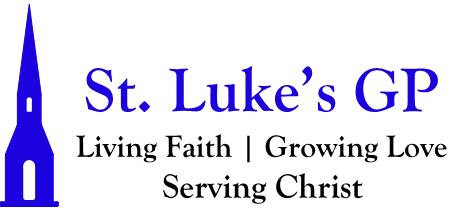 St. Luke’s Gondola Point MORNING PRAYER TRANSFIGURATION SUNDAY - FEBRUARY 27, 2022[Un-bolded words are said by one, Bolded words can be said by all.]PENITENTIAL RITE This is my beloved Son, with whom I am well pleased; listen to him. Matthew 17.5Dear friends in Christ, as we prepare to worship almighty God, let us with penitent and obedient hearts confess our sins, that we may obtain forgiveness by his infinite goodness and mercy.Silence is kept. Most merciful God, we confess that we have sinned against you in thought, word, and deed, by what we have done and by what we have left undone. We have not loved you with our whole heart; we have not loved our neighbours as ourselves. We are truly sorry and we humbly repent. For the sake of your Son Jesus Christ, have mercy on us and forgive us, that we may delight in your will, and walk in your ways, to the glory of your name. Amen. Almighty God have mercy upon us, pardon and deliver us from all our sins, confirm and strengthen us in all goodness, and keep us in eternal life; through Jesus Christ our Lord. Amen.Opening All-Ages Song:  God Came To Us In JesusMORNING PRAYERLord, open our lips,And our mouth shall proclaim your praise.O God, make speed to save us.O Lord, make haste to help us.Glory to the Father, and to the Son, and to the Holy Spirit: as it was in the beginning, is now, and will be for ever. Amen. Alleluia!The Lord is our light and our life: O come, let us worship.Jubilate - Psalm 100 Be joyful in the Lord, all you lands; *serve the Lord with gladness and come before his presence with a song.Know this: The Lord himself is God; *he himself has made us, and we are his; we are his people and the sheep of his pasture.Enter his gates with thanksgiving; go into his courts with praise; *give thanks to him and call upon his name.For the Lord is good; his mercy is everlasting; *and his faithfulness endures from age to age.Glory to the Father, and to the Son, and to the Holy Spirit: as it was in the beginning, is now and will be for ever. Amen.The Lord is our light and our life: O come, let us worship.PROCLAMATION OF THE WORDA reading from the book of Exodus 34:29–35.Moses came down from Mount Sinai. As he came down from the mountain with the two tablets of the covenant in his hand, Moses did not know that the skin of his face shone because he had been talking with God. When Aaron and all the Israelites saw Moses, the skin of his face was shining, and they were afraid to come near him. But Moses called to them; and Aaron and all the leaders of the congregation returned to him, and Moses spoke with them. Afterward all the Israelites came near, and he gave them in commandment all that the Lord had spoken with him on Mount Sinai. When Moses had finished speaking with them, he put a veil on his face; but whenever Moses went in before the Lord to speak with him, he would take the veil off, until he came out; and when he came out, and told the Israelites what he had been commanded, the Israelites would see the face of Moses, that the skin of his face was shining; and Moses would put the veil on his face again, until he went in to speak with him.The Word of the Lord: Thanks be to God.Psalm 99The Lord is king; let the people tremble; *he is enthroned upon the Cherubim; let the earth shake.The Lord is great in Zion; *he is high above all peoples.Let them confess his name, which is great and awesome; *he is the Holy One.“O mighty King, lover of justice, you have established equity; *you have executed justice and righteousness in Jacob.”Proclaim the greatness of the Lord our God and fall down before his footstool; *he is the Holy One.Moses and Aaron among his priests,and Samuel among those who call upon his name, *they called upon the Lord, and he answered them.He spoke to them out of the pillar of cloud; *they kept his testimonies and the decree that he gave them.“O Lord our God, you answered them indeed; *you were a God who forgave them,yet punished them for their evil deeds.”Proclaim the greatness of the Lord our Godand worship him upon his holy hill; *for the Lord our God is the Holy One.Glory be to the Father, and to the Son, and to the Holy Spirit: As it was in the beginning, is now and will be for ever. Amen.A reading from the 2nd letter to the Corinthians 3:12–4:2.Since, then, we have such a hope, we act with great boldness, not like Moses, who put a veil over his face to keep the people of Israel from gazing at the end of the glory that was being set aside. But their minds were hardened. Indeed, to this very day, when they hear the reading of the old covenant, that same veil is still there, since only in Christ is it set aside. Indeed, to this very day whenever Moses is read, a veil lies over their minds; but when one turns to the Lord, the veil is removed. Now the Lord is the Spirit, and where the Spirit of the Lord is, there is freedom. And all of us, with unveiled faces, seeing the glory of the Lord as though reflected in a mirror, are being transformed into the same image from one degree of glory to another; for this comes from the Lord, the Spirit. Therefore, since it is by God’s mercy that we are engaged in this ministry, we do not lose heart. We have renounced the shameful things that one hides; we refuse to practice cunning or to falsify God’s word; but by the open statement of the truth we commend ourselves to the conscience of everyone in the sight of God.The word of the Lord: Thanks be to God.Canticle 23 - Song of the First-Born - Colossians 1.15–20Christ is the image of the unseen God, *the first-born of all creation,for in him were all things made, *in heaven and on earth.Through him and for him were all things made,before all he exists, holds all things in one. *The Church is his body, and he is its head.He is the beginning, the first-born from the dead; *in all things he alone is supreme.God made all his fullness to dwell in him, *to reconcile through him all creation to himself,everything on earth and everything in heaven, *all gathered into peace by his death on the cross.Glory be to the Father, and to the Son, and to the Holy Spirit: As it was in the beginning, is now and will be for ever. Amen.Hymn: God Whose Almighty Word (CP #560)The Lord be with you: And also with you. The Holy Gospel of our Lord Jesus Christ, according to Luke (6:28-43).  Glory to You, Lord Jesus Christ.Now about eight days after these sayings Jesus took with him Peter and John and James, and went up on the mountain to pray. And while he was praying, the appearance of his face changed, and his clothes became dazzling white. Suddenly they saw two men, Moses and Elijah, talking to him. They appeared in glory and were speaking of his departure, which he was about to accomplish at Jerusalem. Now Peter and his companions were weighed down with sleep; but since they had stayed awake, they saw his glory and the two men who stood with him. Just as they were leaving him, Peter said to Jesus, “Master, it is good for us to be here; let us make three dwellings, one for you, one for Moses, and one for Elijah”—not knowing what he said. While he was saying this, a cloud came and overshadowed them; and they were terrified as they entered the cloud. Then from the cloud came a voice that said, “This is my Son, my Chosen; listen to him!” When the voice had spoken, Jesus was found alone. And they kept silent and in those days told no one any of the things they had seen. On the next day, when they had come down from the mountain, a great crowd met him. Just then a man from the crowd shouted, “Teacher, I beg you to look at my son; he is my only child. Suddenly a spirit seizes him, and all at once he shrieks. It convulses him until he foams at the mouth; it mauls him and will scarcely leave him. I begged your disciples to cast it out, but they could not.” Jesus answered, “You faithless and perverse generation, how much longer must I be with you and bear with you? Bring your son here.” While he was coming, the demon dashed him to the ground in convulsions. But Jesus rebuked the unclean spirit, healed the boy, and gave him back to his father. And all were astounded at the greatness of God.The Gospel of Christ: Praise be to You, O Christ.SermonThe Apostles’ CreedI believe in God, the Father almighty, creator of heaven and earth.I believe in Jesus Christ, his only Son, our Lord.He was conceived by the power of the Holy Spirit and born of the Virgin Mary. He suffered under Pontius Pilate, was crucified, died, and was buried. He descended to the dead. On the third day he rose again.He ascended into heaven, and is seated at the right hand of the Father.He will come again to judge the living and the dead.I believe in the Holy Spirit, the holy catholic Church, the communion of saints, the forgiveness of sins, the resurrection of the body, and the life everlasting. Amen.INTERCESSIONSBy your incarnation and your birth in poverty, by your baptism, your fasting, and your trials in the desert, and transfiguration, O Lord, hear our prayer;Lord, have mercy.By your agony in the garden, by your cross and passion, by your death and burial, by your resurrection and ascension, and by the gift of your Holy Spirit, O Lord, hear our prayer; Lord, have mercy.In times of trouble and in times of well-being, at the hour we die and on the day of your glory, O Lord, hear our prayer; Lord, have mercy.Deliver us from war and violence, from hardness of heart and from contempt of your love and your promises; O Lord, hear our prayer; Lord, have mercy.Enlighten our lives with your word, that in it we may find our way and our hope; O Lord, hear our prayer; Lord, have mercy.Assist your people in every land, govern them in peace and justice, defend them from the enemies of life; O Lord, hear our prayer;Lord, have mercy.For our own needs and those of others.[Take a moment of silence to offer up prayers and intercessions, for yourself and for others. Our weekly prayer list can be found in this week’s bulletin.] Hear us, Lord; For your mercy is great.We thank you, Lord, for all the blessings of this life.[Silence. Take a moment to offer up your own thanksgivings to God.]We will exalt you, O God our king; And praise your name for ever and ever.God of peace and justice,
we pray for the people of Ukraine today.
We pray for peace and the laying down of weapons.
We pray for all those who fear for tomorrow, that your Spirit of comfort would draw near to them.
We pray for those with power over war or peace, for wisdom, discernment and compassion to guide their decisions.
Above all, we pray for all your precious children, at risk and in fear,
that you would hold and protect them.O God, it is your will to hold both heaven and earth in a single peace. Let the design of your great love shine on the waste of our wraths and sorrows, and give peace to your Church, peace among nations, peace in our homes, and peace in our hearts; We pray this in the name of Jesus, the Prince of Peace.
Amen.Almighty God, you have given us grace at this time with one accord to make our common supplications to you, and you have promised through your well-beloved Son that when two or three are gathered together you will hear their requests. Fulfil now our desires and petitions, as may be best for us, granting us in this world knowledge of your truth, and in the age to come eternal life; for you, Father, are good and loving, and we glorify you through your Son Jesus Christ our Lord, in the Holy Spirit, now and for ever. Amen.CollectAlmighty God,on the holy mount you revealed to chosen witnesses your well-beloved Son, wonderfully transfigured: mercifully deliver us from the darkness of this world, and change us into his likeness from glory to glory; through Jesus Christ our Lord who lives and reigns with you and the Holy Spirit, one God, now and for ever. Amen.The Lord’s PrayerAnd now, as our Saviour Christ has taught us, we are bold to say, Our Father, who art in heaven, hallowed be thy name, thy kingdom come, thy will be done, on earth as it is in heaven. Give us this day our daily bread. And forgive us our trespasses, as we forgive those who trespass against us. And lead us not into temptation, but deliver us from evil. For thine is the kingdom, the power, and the glory, for ever and ever. Amen.Let us bless the Lord. Thanks be to God.Closing Hymn: Hail to the Lord’s Anointed (CP #101)Dismissal The grace of our Lord Jesus Christ, and the love of God, and the fellowship of the Holy Spirit, be with us all evermore. Amen.